附件8衡东县2022年公开招聘教师报名登记表岗位代码：岗位代码：岗位代码：组别：组别：      序号：      序号：      序号：姓名性别性别出生年月出生年月相片政治面貌身高身高户  籍户  籍相片身份证号码报考岗位报考岗位报考岗位报考岗位相片学历获取形式（全日制、函授、自考或其他）所学专业所学专业毕业时间毕业时间毕业学校毕业学校毕业学校证书编号大专本科研究生教师资格证办理时间资格种类资格种类资格种类资格种类任教学科任教学科证书编号证书编号教师资格证普通话水平证书编号证书编号证书编号证书编号联系电话家庭住址家庭住址家庭住址家庭住址学习和社会经  历奖惩情况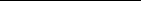 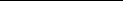 家           庭         主           要            成              员称谓姓名年龄政治面貌家庭住址联系电话家           庭         主           要            成              员家           庭         主           要            成              员家           庭         主           要            成              员家           庭         主           要            成              员家           庭         主           要            成              员家           庭         主           要            成              员个人承诺本人同意招聘公告的规定和要求，所提供的报考材料真实有效，如有弄虚作假违反本次招聘公告规定的，一经查实，自愿放弃本次考试和聘用资格。                                                                                                                承 诺 人：                                           2022年   月    日本人同意招聘公告的规定和要求，所提供的报考材料真实有效，如有弄虚作假违反本次招聘公告规定的，一经查实，自愿放弃本次考试和聘用资格。                                                                                                                承 诺 人：                                           2022年   月    日本人同意招聘公告的规定和要求，所提供的报考材料真实有效，如有弄虚作假违反本次招聘公告规定的，一经查实，自愿放弃本次考试和聘用资格。                                                                                                                承 诺 人：                                           2022年   月    日本人同意招聘公告的规定和要求，所提供的报考材料真实有效，如有弄虚作假违反本次招聘公告规定的，一经查实，自愿放弃本次考试和聘用资格。                                                                                                                承 诺 人：                                           2022年   月    日本人同意招聘公告的规定和要求，所提供的报考材料真实有效，如有弄虚作假违反本次招聘公告规定的，一经查实，自愿放弃本次考试和聘用资格。                                                                                                                承 诺 人：                                           2022年   月    日本人同意招聘公告的规定和要求，所提供的报考材料真实有效，如有弄虚作假违反本次招聘公告规定的，一经查实，自愿放弃本次考试和聘用资格。                                                                                                                承 诺 人：                                           2022年   月    日县招考领导小组意见                                          年   月   日                                          年   月   日                                          年   月   日                                          年   月   日                                          年   月   日                                          年   月   日